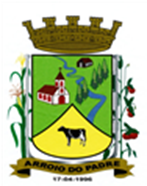 ESTADO DO RIO GRANDE DO SULMUNICÍPIO DE ARROIO DO PADREGABINETE DO PREFEITOÀ			Mensagem 86/2024.Câmara Municipal de VereadoresSenhor PresidenteSenhores VereadoresEncaminho-vos para ser apreciado nesta Casa Legislativa mais um projeto de lei. 	O projeto de lei 86/2024 tem por finalidade abrir Crédito Adicional Suplementar no orçamento municipal vigente, suplementando diversas dotações orçamentárias vinculadas a saúde. 	A cobertura destes créditos adicionais dar-se à conta de recursos federais depositados nas contas municipais e aqui, neste projeto de lei, tratadas a título de superávit financeiro de 2023, porque remanesceram do exercício passado. 	Assim, para se poder dispor desses recursos financeiros, o que se faz impositivo é a alocação destes recursos financeiros no orçamento municipal ora em vigor, conforme proposto neste projeto de lei. 	Em anexo a grade informativa dos recursos financeiros disponíveis no superávit de 2023.	Sendo o que havia para o momento, despeço-me.Atenciosamente.Arroio do Padre, 05 de junho de 2024._____________________Rui Carlos PeterPrefeito MunicipalAo Sr.Adavilson Kuter TimmPresidente da Câmara Municipal de VereadoresArroio do Padre/RSESTADO DO RIO GRANDE DO SULMUNICÍPIO DE ARROIO DO PADREGABINETE DO PREFEITOPROJETO DE LEI Nº 86, DE 05 DE JUNHO DE 2024.Autoriza o Município de Arroio do Padre a realizar abertura de Crédito Adicional Suplementar no Orçamento Municipal de 2024.Art. 1° Fica autorizado o Município de Arroio do Padre, Poder Executivo, a realizar abertura de Crédito Adicional Suplementar no Orçamento do Município para o exercício de 2024, nos seguintes programas de trabalho e respectivas categorias econômicas e conforme as quantias indicadas:05 – Secretaria de Saúde e Desenvolvimento Social02 – Fundo Municipal de Saúde – Rec. Vinculados10 – Saúde301 – Atenção Básica0502 – Atenção à Saúde2.505 – Programa de Atendimento Médico3.1.90.11.00.00.00 – Vencimentos e Vantagens Fixas. R$ 54.824,39 (cinquenta e quatro mil, oitocentos e vinte e quatro reais e trinta e nove centavos)3.3.90.30.00.00.00 – Material de Consumo. R$ 314.409,64 (trezentos e quatorze mil, quatrocentos e nove reais e sessenta e quatro centavos)3.3.90.39.00.00.00 – Outros Serviços de Terceiros – Pessoa Jurídica. R$ 30.000,00 (trinta mil reais)Fonte de Recurso: 2.600.0000.4500 - Transferências Fundo a Fundo de Recursos do SUS provenientes do Governo Federal - Bloco de Manutenção das Ações e Serviços Públicos de Saúde3.3.90.30.00.00.00 – Material de Consumo. R$ 283.187,76 (duzentos e oitenta e três mil, cento e oitenta e sete reais e setenta e seis centavos)3.3.90.36.00.00.00 – Outros Serviços de Terceiros – Pessoa Física. R$ 10.000,00 (dez mil reais)3.3.90.39.00.00.00 – Outros Serviços de Terceiros – Pessoa Jurídica. R$ 26.521,54 (vinte e seis mil, quinhentos e vinte e um reais e cinquenta e quatro centavos)Fonte de Recurso: 2.600.3110.4500 - Transferências Fundo a Fundo de Recursos do SUS provenientes do Governo Federal - Bloco de Manutenção das Ações e Serviços Públicos de Saúde3.1.90.11.00.00.00 – Vencimentos e Vantagens Fixas. R$ 38.148,71 (trinta e oito mil, cento e quarenta e oito reais e setenta e um centavos)Fonte de Recurso: 2.600.0000.4501 - Transferências Fundo a Fundo de Recursos do SUS provenientes do Governo Federal - Bloco de Manutenção das Ações e Serviços Públicos de Saúde3.3.90.39.00.00.00 – Outros Serviços de Terceiros – Pessoa Jurídica. R$ 2.970,37 (dois mil, novecentos e setenta reais e trinta e sete centavos)Fonte de Recurso: 2.600.0000.4504 - Transferências Fundo a Fundo de Recursos do SUS provenientes do Governo Federal - Bloco de Manutenção das Ações e Serviços Públicos de Saúde05 – Secretaria de Saúde e Desenvolvimento Social02 – Fundo Municipal da Saúde – Rec. Vinculados10 – Saúde301 – Atenção Básica0502 – Atenção à Saúde2.506 – Manutenção do Programa Estratégia Saúde da Família3.3.90.30.00.00.00 – Material de Consumo. R$ 20.000,00 (vinte mil reais)Fonte de Recurso: 2.600.3110.4500 - Transferências Fundo a Fundo de Recursos do SUS provenientes do Governo Federal - Bloco de Manutenção das Ações e Serviços Públicos de Saúde)05 – Secretaria de Saúde e Desenvolvimento Social02 – Fundo Municipal de Saúde – Rec. Vinculados10 – Saúde301 – Atenção Básica0502 – Atenção à Saúde2.507 – Manutenção do Atendimento Odontológico3.3.90.30.00.00.00 – Material de Consumo. R$ 50.000,00 (cinquenta mil reais)Fonte de Recurso: 2.600.3110.4500 - Transferências Fundo a Fundo de Recursos do SUS provenientes do Governo Federal - Bloco de Manutenção das Ações e Serviços Públicos de Saúde05 – Secretaria de Saúde e Desenvolvimento Social02 – Fundo Municipal de Saúde – Rec. Vinculados10 – Saúde303 – Suporte Profilático e Terapêutico0502 – Atenção à Saúde2.508 – Manutenção da Farmácia Municipal3.3.90.32.00.00.00 – Material, Bem ou Serviço de Distribuição Gratuita. R$ 9.683,86 (nove mil, seiscentos e oitenta e três reais e oitenta e seis centavos)Fonte de Recurso: 2.600.0000.4503 - Transferências Fundo a Fundo de Recursos do SUS provenientes do Governo Federal - Bloco de Manutenção das Ações e Serviços Públicos de Saúde05 – Secretaria de Saúde e Desenvolvimento Social02 – Fundo Municipal de Saúde – Rec. Vinculados10 – Saúde301 – Atenção Básica0502 – Atenção à Saúde2.509 – Manutenção dos Serviços de Ambulância e Veículos3.3.90.30.00.00.00 – Material de Consumo. R$ 20.000,00 (vinte mil reais)Fonte de Recurso: 2.600.3110.4500 - Transferências Fundo a Fundo de Recursos do SUS provenientes do Governo Federal - Bloco de Manutenção das Ações e Serviços Públicos de Saúde)05 – Secretaria de Saúde e Desenvolvimento Social02 – Fundo Municipal de Saúde – Rec. Vinculados10 – Saúde305 – Vigilância Epidemiológica0503 - Vigilância em Saúde2.516 – Manutenção da Vigilância Epidemiológica3.1.90.11.00.00.00 – Vencimentos e Vantagens Fixas. R$ 3.876,11 (três mil, oitocentos e setenta e seis reais e onze centavos)3.3.90.39.00.00.00 – Outros Serviços de Terceiros – Pessoa Jurídica. R$ 3.660,34 (três mil, seiscentos e sessenta reais e trinta e quatro centavos)Fonte de Recurso: 2.600.0000.4502 – Transferências Fundo a Fundo de Recursos do SUS provenientes do Governo Federal - Bloco de Manutenção das Ações e Serviços Públicos de SaúdeValor total de Crédito Adicional Suplementar: R$ 867.282,72 (oitocentos e sessenta e sete mil, duzentos e oitenta e dois reais e setenta e dois centavos).Art. 2° Servirão de cobertura para o Crédito Adicional Suplementar de que trata o art. 1° desta Lei, recursos financeiros provenientes do superávit financeiro verificado no exercício de 2023, nas seguintes Fontes de Recurso e respectivos valores:Fonte de Recurso: 2.600.0000.4500 - Transferências Fundo a Fundo de Recursos do SUS provenientes do Governo Federal - Bloco de Manutenção das Ações e Serviços Públicos de Saúde, no valor de R$ 399.234,03 (trezentos e noventa e nove mil, duzentos e trinta e quatro reais e três centavos);Fonte de Recurso: 2.600.3110.4500 - Transferências Fundo a Fundo de Recursos do SUS provenientes do Governo Federal - Bloco de Manutenção das Ações e Serviços Públicos de Saúde, no valor de R$ 409.709,30 (quatrocentos e nove mil, setecentos e nove reais e trinta centavos);Fonte de Recurso: 2.600.0000.4501 - Transferências Fundo a Fundo de Recursos do SUS provenientes do Governo Federal - Bloco de Manutenção das Ações e Serviços Públicos de Saúde, no valor de R$ 38.148,71 (trinta e oito mil, cento e quarenta e oito reais e setenta e um centavos);Fonte de Recurso: 1.600.0000.4502 – Transferências Fundo a Fundo de Recursos do SUS provenientes do Governo Federal - Bloco de Manutenção das Ações e Serviços Públicos de Saúde, no valor de R$ 7.536,45 (sete mil, quinhentos e trinta e seis reais e quarenta e cinco centavos);Fonte de Recurso: 2.600.0000.4503 - Transferências Fundo a Fundo de Recursos do SUS provenientes do Governo Federal - Bloco de Manutenção das Ações e Serviços Públicos de Saúde, no valor de R$ 9.683,86 (nove mil, seiscentos e oitenta e três reais e oitenta e seis centavos);Fonte de Recurso: 2.600.0000.4504 - Transferências Fundo a Fundo de Recursos do SUS provenientes do Governo Federal - Bloco de Manutenção das Ações e Serviços Públicos de Saúde, no valor de R$ 2.970,37 (dois mil, novecentos e setenta reais e trinta e sete centavos).Art. 3° Esta Lei entra em vigor na data de sua publicação.            Arroio do Padre, 05 de junho de 2024.Visto técnico:Loutar PriebSecretário de Administração, Planejamento, Finanças, Gestão e TributosRui Carlos PeterPrefeito Municipal